Turning in iPad and Mac LaptopAre you retiring, transferring or resigning?  As you know, when leaving your school, you'll need to leave your iPad and laptop at the school or they will need to be given to the Technology department at the District office.  There are a few housekeeping issues you need to take care of on both the iPad and Mac Laptop before turning them back in to your principal.How to Backup your iPad and Reset to Factory Settings:
 iPad: Reset to factory settings*Open the Settings AppOpen iTunes and App StoreClick on your name and then sign outIn Settings tap GeneralScroll to the bottom and tap RESETTap on Erase All Content and SettingsTap on Erase iPadConfirmEnter your passcode if you have one****Failure to follow these steps makes reassignment of the iPad extremely difficult.****Signing out of iTunes and iCloud on your Macbook Pro:***You do not need to reset your computer. The tech dept. will erase it for you.***Teachers leave iPad with their principal or the district office when retiring or leaving the district.  The iPad kit contains the items listed below. All items need returned.Teachers leave iPad with their principal or the district office when retiring or leaving the district.  The iPad kit contains the items listed below. All items need returned.iPad: 4 items iPad -*Reset to factory settingsUSB cablePower adapteriPad Cover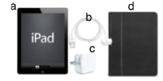 Computer: 4 items laptopCharging cordLaptop bag (if you were given one.)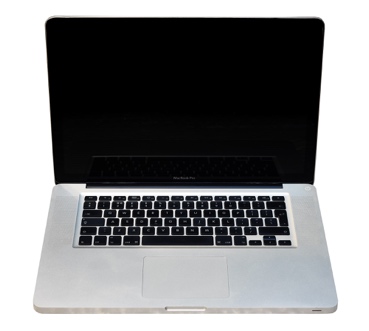 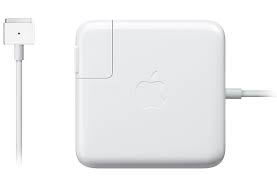 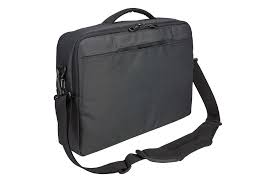 If a teacher wishes to recover their iPad data on another iPad in the future, they need to ensure that they have an iCloud or Itunes backup and that it is up to date. If they do not wish to recover their iPad data in the future, they may simply erase all content and settings before turning in your iPad.If a teacher wishes to recover their iPad data on another iPad in the future, they need to ensure that they have an iCloud or Itunes backup and that it is up to date. If they do not wish to recover their iPad data in the future, they may simply erase all content and settings before turning in your iPad.How to back up to iCloud:Tap settings>icloud>Storage & backupTap Backup NowStep by step instructions can be found here http://support.apple.com/kb/HT1766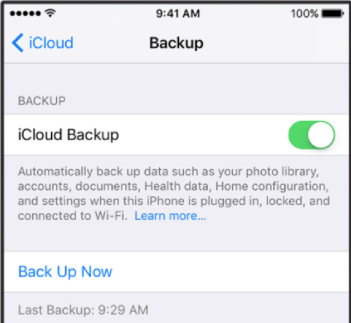 How to backup to iTunes:Connect your iPad to your computer.In iTunes, choose File>Devices>Backup orRight click (control click) iPad in device list and choose BackupStep by step instructions can be found here http://support.apple.com/kb/HT1766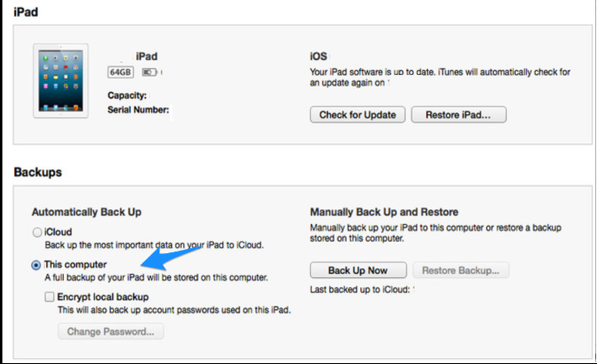 How to erase all content and settings: To remove all settings and information from the iPad go to Settings>General>Reset>Erase all Content and SettingsYou may be prompted to enter you’re apple ID and password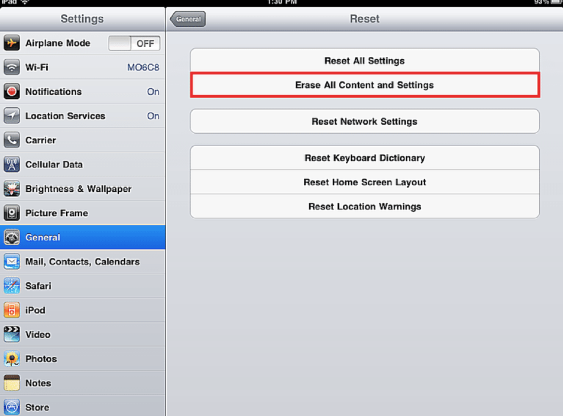 To ensure your iPad has be erased, turn it on. The screen should look like one of the images to the right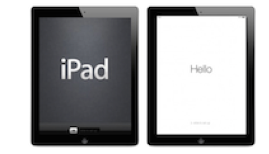 Teachers need to sign out of iTunes and iCloud on their Mac laptop before turning it into the principal when retiring or leaving the school district.Teachers need to sign out of iTunes and iCloud on their Mac laptop before turning it into the principal when retiring or leaving the school district.Sign out of iTunes:Open iTunesFrom the menu, Account-SignOut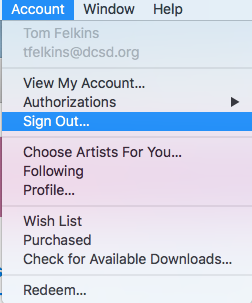 Sign out of iCloud:Open System PreferencesClick on iCloud-SignOut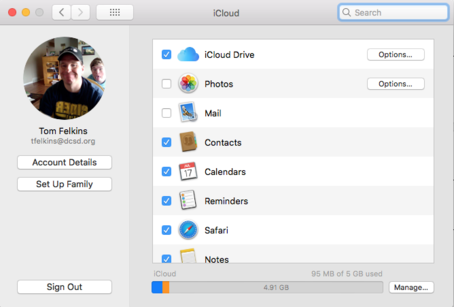 